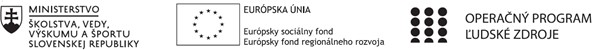 Správa o činnosti pedagogického klubuPrílohy:Prezenčná listina zo stretnutia pedagogického klubu.Fotodokumentácia.Príloha správy o činnosti pedagogického klubuPREZENČNÁ LISTINAMiesto konania stretnutia: Obchodná akadémia, Veľká okružná 32, ŽilinaDátum konania stretnutia: 22. 11. 2021Trvanie stretnutia: od 16:00 hod 	do 19:00 hodZoznam účastníkov/členov pedagogického klubu:Meno prizvaných odborníkov/iných účastníkov, ktorí nie sú členmi pedagogického klubu a podpis/y:Príloha správy o činnosti pedagogického klubuFotodokumentácia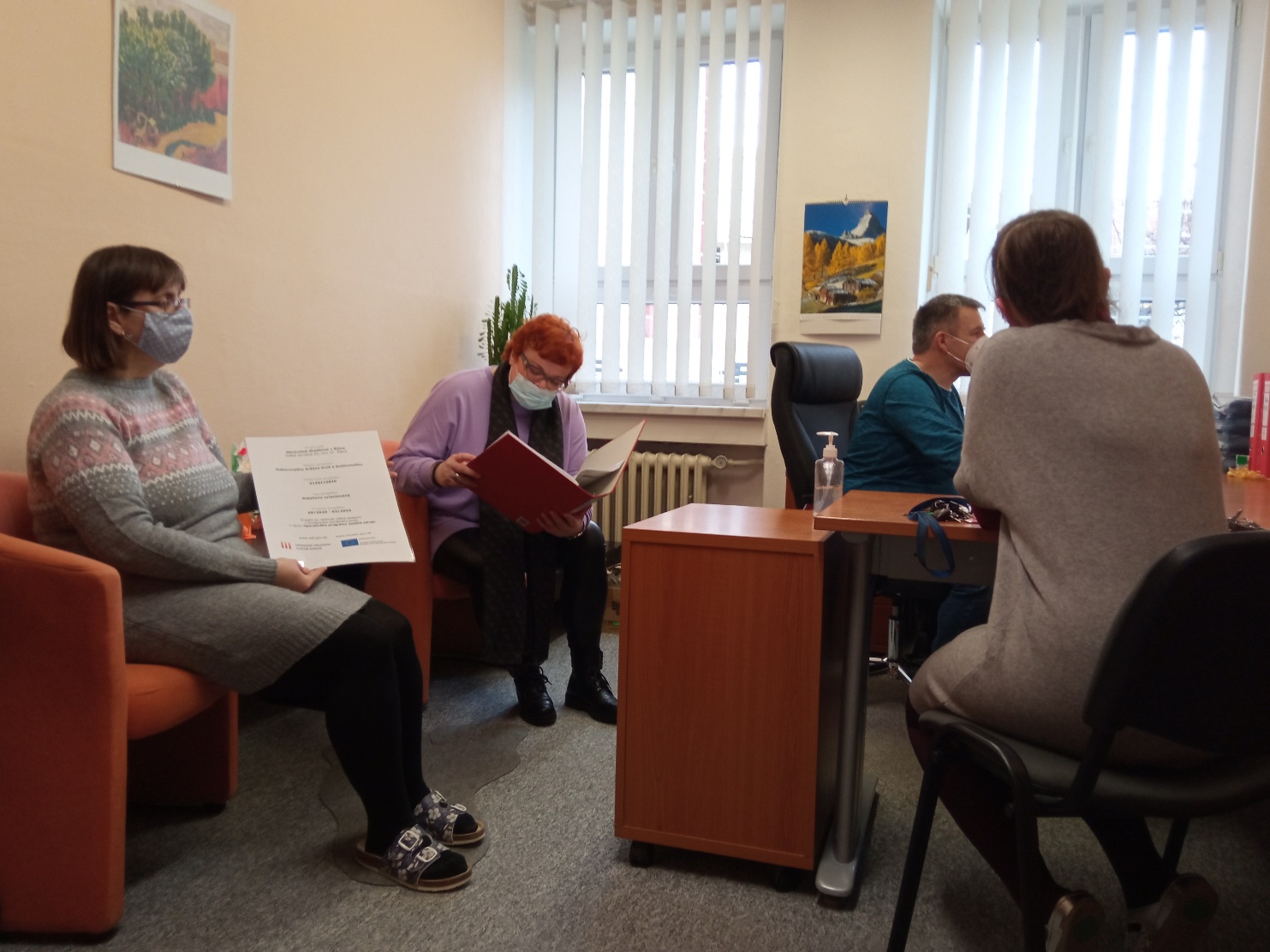 1. 	Prioritná osVzdelávanie2. 	Špecifický cieľ1.1.1 Zvýšiť inkluzívnosť a rovnaký prístup kukvalitnému vzdelávaniu a zlepšiť výsledky a kompetencie detí a žiakov3. 	PrijímateľObchodná akadémia v Žiline4. 	Názov projektuOdbornosťou držíme krok s budúcnosťou5. 	Kód projektu ITMS2014+312011Z8306. 	Názov pedagogického klubuPedagogický klub vyučujúcich matematiky, informatiky a slovenského jazyka a literatúry7. 	Dátum stretnutia pedagogického klubu22. 11. 20218. 	Miesto stretnutia pedagogického klubu  Obchodná akadémia, Veľká okružná 32, Žilina9. 	Meno koordinátora pedagogického klubuIng. Rudolf Zrebný10. 	Odkaz na webové sídlo zverejnenej správywww.oavoza.sk11. Manažérske zhrnutie: Na stretnutí pedagogického klubu sa členovia venovali výmene skúseností z využívania brainstormingu ako metódy rozvíjajúcej čitateľskú gramotnosť žiakov.12. Hlavné body, témy stretnutia, zhrnutie priebehu stretnutia:Privítanie členov pedagogického klubuOboznámenie sa s rámcovým programom stretnutiaDiskusia:Členovia klubu riešili otázku využívania brainstormingu na hodinách slovenského jazyka a literatúry,  či na hodinách matematiky a informatiky. Ide totiž o metódu, ktorá pomáha rozvoju čitateľskej gramotnosti žiakov, ktorá v súčasnosti nedosahuje požadovanú úroveň. Táto metóda je vhodná pri frontálnom, skupinovom vyučovaní, ale aj pri samostatnej práci žiakov. Jej podstatou je, že je potrebné oddeľovať vymýšľanie nápadov od ich kritického posudzovania. Naším cieľom, ktorý chceme dosiahnuť u žiakov je, aby boli schopní vyprodukovať čo najväčšie množstvo nápadov, keďže sa jedná o výukovú metódu, ktorá je zameraná na kvantitu, nie kvalitu. To znamená, že žiaci sa cez prvotné nápady, ktoré bývajú poväčšine racionálne, dostanú do fázy, kedy sa začne uvoľňovať napätie a zvyšuje sa fantázia. Žiaci prichádzajú s novými, netradičnými a častokrát až absurdnými myšlienkami a nápadmi a na scénu prichádza smiech, uvoľnenie a pozitívna emócia medzi žiakmi. Brainstorming ako inovatívna metóda je veľmi vhodnou pri práci s literárnym textom, pretože pomáha žiakom vytvoriť si pozitívny prístup nielen k vecnej, ale aj k umeleckej literatúre. Čitateľská gramotnosť nie je totiž len o schopnosti a zručnosti samotného čítania, ale aj o schopnosti a zručnosti vedieť s textom pracovať a stáva sa tak východiskom pre všetky procesy ďalšieho vzdelávania. 13. Závery a odporúčania:Členovia klubu v rámci diskusie odporučili využívať brainstorming ako inovatívnu metódu pri práci s textom, nielen literárnym, pretože im pomáha rozvíjať slovnú zásobu, vyjadrovanie, učí ich aktívne počúvať a rešpektovať pravidlá v skupine. 14.	Vypracoval (meno, priezvisko)Mgr. Zdenka Dubcová15.	Dátum22. 11. 202116.	Podpis17.	Schválil (meno, priezvisko)JUDr. Jana Tomaníčková18.	Dátum20. 09. 202119.	PodpisPrioritná os:VzdelávanieŠpecifický cieľ:1 . 1 . 1 Zvýšiť inkluzívnosť a rovnaký prístup ku kvalitnému vzdelávaniu a zlepšiť výsledky a kompetencie detí ažiakovPrijímateľ:Obchodná akadémia v ŽilineNázov projektu:Odbornosťou držíme krok s budúcnosťouKód ITMS projektu:312011Z830Názov pedagogického klubu:Pedagogický klub vyučujúcich matematiky, informatiky a slovenského jazyka a literatúryč.Meno a priezviskoPodpisInštitúcia1.Ing. Rudolf ZrebnýOA v Žiline2.PaedDr. Lenka KulichováOA v Žiline3.Mgr. Zdenka DubcováOA v Žiline4.Mgr. Adriana MošatováOA v Žilineč.Meno a priezviskoPodpisInštitúcia